ForgalomcsillapításA forgalomcsillapítás azok a forgalomszabályozási-intézkedések és építési kialakítások, amelyeket lakott területen azért kell bevezetni, hogy a gépjárműforgalom által okozott káros hatásokat csökkentsék.  A forgalomcsillapítás általános célja településen belül:a forgalom nagyságának csökkentése,a forgalom sebességének csökkentése,a közúti közlekedés biztonságának növelése,a közúti forgalom okozta káros környezeti hatások mérséklése.Forgalomcsillapítás elérhető például lakó-pihenő övezet vagy korlátozott sebességű övezet kialakításával. Lakó-pihenő övezetA lakó-pihenő övezet forgalma sajátosan szabályozott. Céljai:a közúti forgalom biztonságának növelése,a gépjárműforgalom okozta környezeti károk csökkentése,a közúti forgalom csökkentése,annak elérése, hogy az átmenő forgalom ne az övezeten haladjon keresztül,annak elérése, hogy a járművek legfeljebb 20 km/óra sebességgel közlekedjenek,a közterület - közlekedési szerepe mellett - az ott lakók tartózkodására alkalmassá, vonzóvá, biztonságossá váljék.Kezdetét és végét jelzőtáblák mutatják: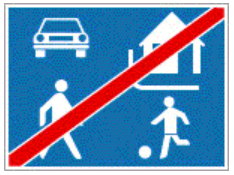 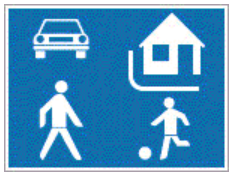 „Lakó-pihenő övezet” jelzőtábla„Lakó-pihenő övezet vége” jelzőtáblaKözlekedés  lakó-pihenő övezetben:Lakó-pihenő övezetbe - a „Lakó-pihenő övezet” jelzőtáblától a „Lakó-pihenő övezet vége” jelzőtábláig terjedő területre - csak a következő járművek hajthatnak be:kerékpár,az ott lakók vagy az oda látogatók személygépkocsija, motorkerékpárja, segédmotoros kerékpárja,az ott lakók költőztetését végző tehergépkocsi,az oda áruszállítást végző, legfeljebb 3,5 tonna megengedett legnagyobb össztömegű tehergépkocsi,valamint motoros tricikli és segédmotoros tricikli,az oda építkezés céljából építőanyagot szállító tehergépkocsi,az út és közmű építésére vagy fenntartására, köztisztasági vagy közegészségügyi feladat, illetőleg postai gyűjtő és kézbesítő szolgálat ellátására szolgáló gépjármű, ha ez feladata ellátása érdekében elkerülhetetlen.A lakó-pihenő övezetben járművel legfeljebb 20 km/óra sebességgel szabad közlekedni.A lakó-pihenő övezetben a vezetőnek fokozottan ügyelnie kell a gyalogosok (különösen a gyermekek) és a kerékpárosok biztonságára. Ha az úton járda nincs,a gyalogosok az utat teljes szélességében használhatják, a járművek forgalmát azonban szükségtelenül nem akadályozhatják,járművel várakozni csak az erre kijelölt területen szabad.Az övezeten belüli útkereszteződések egyenrangúak.Korlátozott sebességű övezetKorlátozott sebességű övezetben a megjelölt sebességnél gyorsabban haladni tilos. Ez a sebesség általában 30 km/h. Céljai:a közúti forgalom biztonságának növelése,a gépjárműforgalom okozta környezeti károk csökkentése,elsősorban az övezetben lakók életminőségének javítása,rendezett városépítési fejlődés biztosítása.Kezdetét és végét jelzőtáblák mutatják: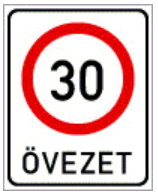 „Korlátozott sebességű övezet” jelzőtábla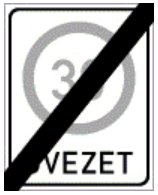 „Korlátozott sebességű övezet vége” jelzőtáblaForgalomcsillapító eszköz lehetnek a küszöbök, sávelhúzás/tengelyelhúzás, útpályaszűkítés, egyirányú forgalmú utak létrehozása. KüszöbökA küszöbök („fekvőrendőrök”) elhelyezhetők lakókörzetek bejáratánál, csomópontokban és 100 méternél távolabbi csomópontok esetén a csomópontok között. A küszöbök az úton közlekedő gépjárműben függőlegesen lengést keltenek, a gépjárművezető a szokatlan irányú kimozdulás miatt óvatosabban vezet, amely  a haladási sebesség csökkenését eredményezi, lassításra késztet. Ha az előírtnál nagyobb sebességgel halad át a gépjármű, kellemetlen áthaladást okoz. A sebességcsökkentő küszöbök anyagának megválasztásánál arra kell törekedni, hogy burkolatának színe felismerhetően jól elkülönüljön az út burkolatának színétől. Ott, ahol ez nem oldható meg, útburkolati jelek alkalmazásával kell felismerhetővé tenni a küszöböket. Ott, ahol a sebességcsökkentő küszöbök jól felismerhetők, nem szükséges külön jelzőtábla alkalmazása.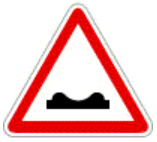 „Egyenetlen úttest” jelzőtábla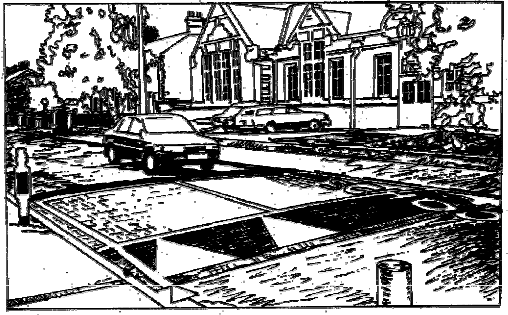 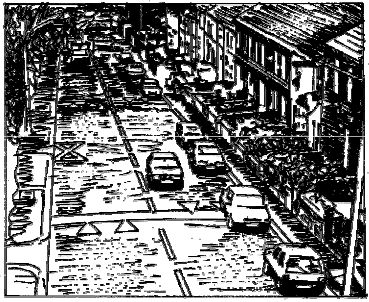 Sávelhúzás/tengelyelhúzásElsősorban lakott területi utak bevezető szakaszainak forgalomcsillapítási eszközei, amelyek nagyobb sebességű utak forgalomcsillapítására is hatásosan alkalmazhatók. Az elhúzásokmiatt nem lehet átlátni út hosszabb szakaszát, ezáltal a sebesség csökkenése érhető el. A járművezető jobban koncentrál a belátható útszakaszra, lassabban hajt és javul a gyalogosok észleléséhez szükséges idő. A tengelyelhúzás többek között a váltakozó oldalon kijelölt parkolóhelyekkel, virágládák elhelyezésével lehetséges.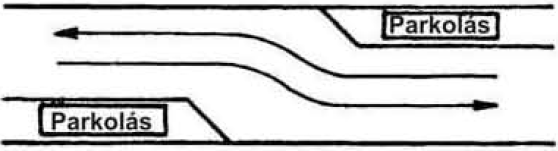 Váltakozó oldalon kijelölt várakozóhelyekÚtpályaszűkítésEzen műszaki beavatkozás célja, hogy alkalmazása a kétirányú forgalmú utcákon sebességcsökkentést eredményezzen. Útszűkítés - mintegy 5-10m hosszban- csak a helyi, illetve a célforgalom által igénybevett útszakaszokon (mellékutakon) alkalmazható. A leszűkített pályaszakaszon váltakozó irányú forgalom alakul ki, ezért mintegy 50 méterenként a kitérés lehetőségét meg kell hagyni. Pályaszűkítés megoldható középen elhelyezett szigettel vagy építménnyel is.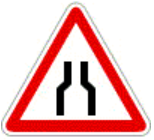 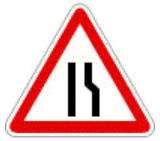 „Útszükület” jelzőtáblák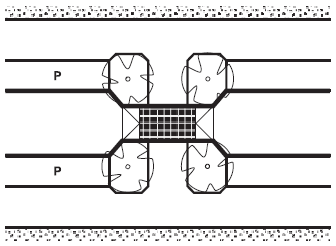 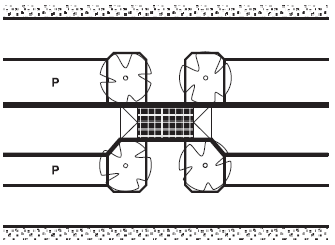 Egyirányú forgalmú út létrehozásaA forgalom csillapítása érhető el, ha csökkennek a befordulási lehetőségek, a forgalmi irányok más útvonalra terelésével. Ennek egyik lehetősége a nagy forgalmú utca egyirányúsítása. Ezáltal az egyik forgalmi irány megszűnik, valamint amennyiben a rendelkezésre álló és felszabaduló szélesség engedi, parkolóhelyek kijelölésével is a haladási sebesség csökkentésére késztetik a  gépjárművezetőket. 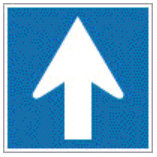 „Egyirányú forgalmi út” jelzőtábla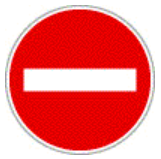 „Behajtani tilos” jelzőtábla